U.D. LAS PROFESIONESINTRODUCCIÓN.El contenido de esta unidad didáctica es a modo de ejemplo de cómo pretendemos elaborar nuestro material de cara a conseguir los objetivos propuestos en el desarrollo de nuestro proyecto. Con el desarrollo de esta unidad pretendemos que nuestros alumnos inmigrantes se adapten, desenvuelvan y familiaricen con el vocabulario básico de las profesiones. Pretendemos profundizar en las profesiones, nuevas grafías, y vocabulario relacionado con esta temática. Consideramos que nuestros alumnos una vez finalizada esta unidad deben de haber reforzado sus conocimientos previos. OBJETIVO GENERAL.Utilizar el vocabulario de esta unidad para expresar de forma oral y escrita, las diferentes profesiones de la localidad y su relación con las herramientas que se utilizan, lugares de trabajo y productos que se realizan.OBJETIVOS ESPECÍFICOS.Aprender el vocabulario básico de los diferentes oficios y herramientas utilizadas y lugares de trabajo. Reconocer las funciones de cada uno de los oficios y utensilios empleados en los mismos, así como del lugar donde se trabaja. Utilizar el vocabulario aprendido para componer frases. Establecer diálogos con el profesor utilizando el vocabulario temático. Identificar y expresar diminutivos y aumentativos. Establecer la lecto-escritura con los nombres del vocabulario temático, así como con el trabajo de los fonemas / k / y / c / con sus correspondientes grafemas. Desarrollar la grafomotricidad mediante los trazos, laberintos, adiestramiento de las yemas de los dedos, presión y prensión del instrumento y el ritmo de la escritura. Manejar el reloj con las horas: y más minutos , menos minutosCONTENIDOSLos oficios: utensilios e instrumentos necesarios. Función de cada oficio. Lugar de trabajo de cada oficio. Normas de comportamiento cívico. Unión de palabras con su imagen. Completar palabras Identificar palabras correctas Lecto-escritura: Fonemas / c / / k / y grafemas -c- -qu- -ch-. Conceptos básicos: .- Cantidad: algunos pero pocos. .- Espaciales: a través de, junto a y entre. El reloj: …….. y cuarto / …… menos cuarto y más minutos y menos minutos. Representación de situaciones cotidianas que ocurren en los distintos oficios. Lectura y escritura del vocabulario temático, junto con la construcción de frases ayudado de pictogramas. Lectura y escritura de fonemas / c / / k / y grafemas -c-qu-ch- Sensibilidad y rechazo ante las desigualdades sociales asociadas al sexo para desempeñar los diferentes trabajos. Reconocimiento del valor y función colectiva del trabajo doméstico.Valoración de los distintos trabajos y de su función complementaria en el conjunto de la sociedad. Aceptación de las normas de comportamiento cívico y social. Interés y gusto por participar en situaciones de comunicación oral. Interés por la comprensión y producción de mensajes. EXPRESIONES MÁS COMUNESYo trabajo en…, yo soy…,en mi trabajo utilizo…Yo trabajo 8 horas al día. Uso del verbo tener para preguntar  por diferentes profesiones. Interrogativos ¿Qué hace? , ¿quién lo hace? ¿Dónde? ¿qué herramientas?¿Qué harás?¿Qué serás?         4.2 VOCABULARIOAgricultor, albañil, bailarina, barrendero, basurero, bombero, camarera, cantante, carnicero, carpintero, cartero, cocinero, conductor, dentista, enfermera, jardinero, mecánico, médico, pastor, peluquero, pescadero, piloto, pintor, policía, profesor, secretaria, zapatero.Apagar,barrer,cantar,cocinar,comprar,cortar,limpiar,pintar,ser,trabajar, vender, ver, hacer, trabajar,  usar, recoger,EVALUACIÓN.En la última quincena de junio recogeremos la información que nos aporten todos los instrumentos de evaluación utilizados a lo largo de todo el curso para analizar los resultados y ayudar a los tutores a elaborar la memoria final de curso. Si llegado el mes de junio se ha conseguido que los alumnos se relacionen entre sí, que se comuniquen con las personas que les rodean y sobre todo si lo hacen respetando los principios que a lo largo de todo el curso hemos procurado tener presentes nos sentiremos satisfechos. Utilizaremos registros de evaluación para comprobar el nivel de adquisición adquirido de conocimientos.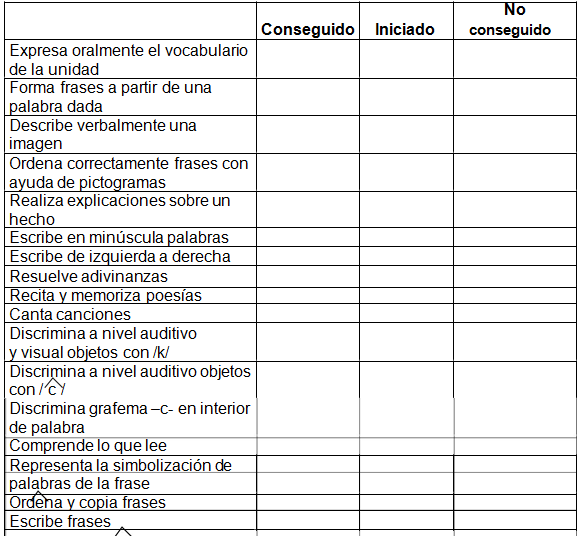 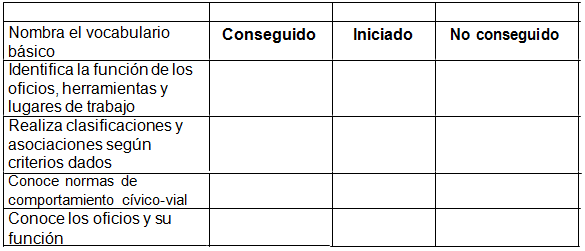 